В Усть-Катаве сотрудники полиции в рамках акции «Сообщи, где торгуют смертью» проводят для школьников конкурс детского рисунка Сотрудниками полиции Отдела МВД России по Усть-Катавскому городскому округу регулярно ведется профилактическая работа в учебных заведениях, с целью уберечь подрастающее поколение от потребления наркотических средств, сформировать отрицательное отношение к антиобщественному поведению и ориентировать подростков на путь здорового образа жизни.Сотрудники полиции организовали конкурс рисунков на тему: «Скажи наркотикам - НЕТ!». По задумке инициаторов мероприятия, с помощью рисунка, методом визуализации, ребята более явно могут выразить и через изображение передать свое отношение к наиболее опасной проблеме современного общества - потребление наркотиков и их пагубное влияние на жизнь и здоровье людей, а также развить творческие способности и повысить интерес к изобразительному искусству.Все участники серьезно отнеслись к мероприятию и приложили немало усилий в подготовке рисунков. По итогам конкурса члены жюри подведут итоги и выберут лучшие работы, будут вручены почетные грамоты и памятные подарки.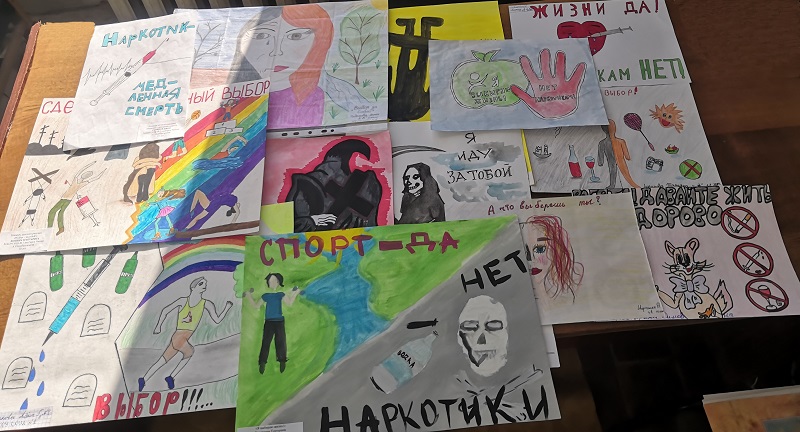 